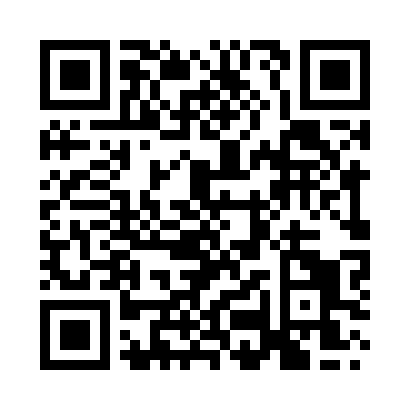 Prayer times for Wootton Rivers, Wiltshire, UKMon 1 Jul 2024 - Wed 31 Jul 2024High Latitude Method: Angle Based RulePrayer Calculation Method: Islamic Society of North AmericaAsar Calculation Method: HanafiPrayer times provided by https://www.salahtimes.comDateDayFajrSunriseDhuhrAsrMaghribIsha1Mon3:034:551:116:479:2611:182Tue3:034:561:116:469:2611:183Wed3:044:571:116:469:2511:184Thu3:044:571:116:469:2511:185Fri3:054:581:126:469:2411:186Sat3:054:591:126:469:2411:187Sun3:065:001:126:469:2311:188Mon3:065:011:126:459:2311:179Tue3:075:021:126:459:2211:1710Wed3:085:031:126:459:2111:1711Thu3:085:041:126:449:2011:1612Fri3:095:051:136:449:1911:1613Sat3:095:061:136:439:1911:1614Sun3:105:081:136:439:1811:1515Mon3:115:091:136:429:1711:1516Tue3:115:101:136:429:1611:1417Wed3:125:111:136:419:1511:1418Thu3:135:121:136:419:1311:1319Fri3:135:141:136:409:1211:1320Sat3:145:151:136:409:1111:1221Sun3:155:161:136:399:1011:1122Mon3:155:181:136:389:0811:1123Tue3:165:191:136:379:0711:1024Wed3:175:201:136:379:0611:0925Thu3:175:221:136:369:0411:0926Fri3:185:231:136:359:0311:0827Sat3:195:251:136:349:0211:0728Sun3:205:261:136:339:0011:0729Mon3:205:271:136:328:5811:0630Tue3:215:291:136:318:5711:0531Wed3:225:301:136:308:5511:03